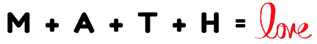 PARTS OF A RIGHT TRIANGLEPYTHAGOREAN THEOREM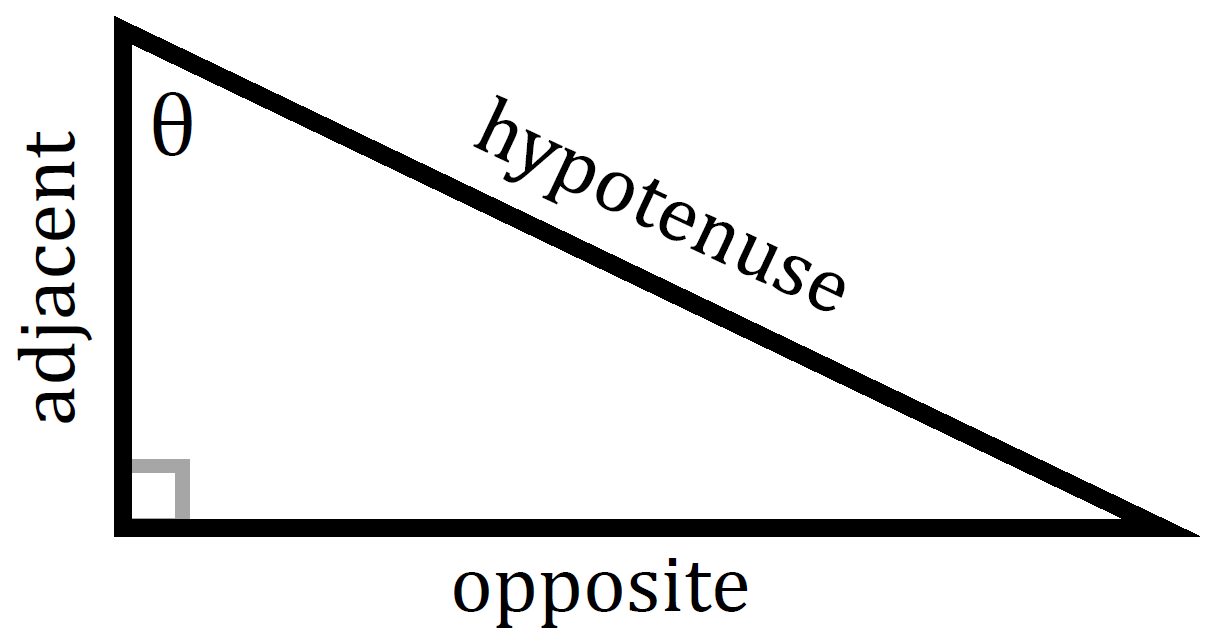 SPECIAL RIGHT TRIANGLESSPECIAL RIGHT TRIANGLES30° - 60° - 90°45° - 45° - 90°1 -  - 21 – 1 - 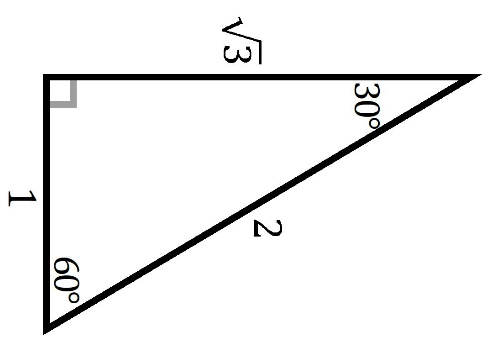 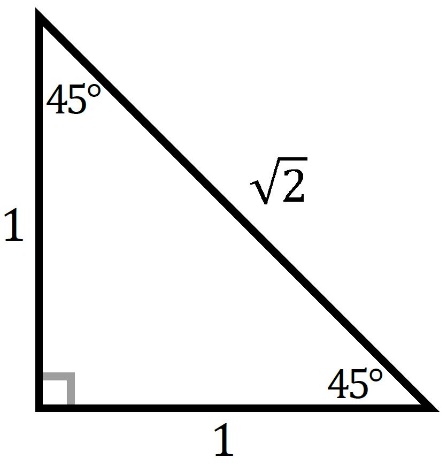 TRIG FUNCTIONSTRIG FUNCTIONSTRIG FUNCTIONSSINECOSINETANGENTRECIPROCAL TRIG FUNCTIONSRECIPROCAL TRIG FUNCTIONSRECIPROCAL TRIG FUNCTIONSCOSECANTSECANTCOTANGENT